 Pye Green Academy Sport Premium Funding 2019/20 – Impact Report                                    Sport Grant Year 2019/20 - £19,540   Approximate spending £ 17,713.50(£1,826.50 carried over to 2020/21)Due to COVID19, the spending of the Sport Premium has been slightly different this year and hasn’t been fully spent. The impact is not able to be fully evidenced and most shown in the report is from September 2019 up until School Closure March 2020. All competitions and dance events etc. that we were due to take part in were cancelled in the Spring term and obviously none took place during the Summer Term. We have however, still been involved with School Games, participated every week in the Cannock and Rugeley District virtual competitions as well as the Staffordshire and Stoke on Trent District virtual events. We have received certificates in acknowledgement of this and many children placed within the top 3 in the Cannock and Rugeley district results.Area of Focus(including the 7 key factors to be assessed by Ofsted)EvidenceAction Plan(Based on our review, key actions identified to improve our provision)Effective Use ofthe Funding(How our funding has been used to support delivery of our Action Plan)Funding BreakdownImpact(The difference it has made)CurriculumExtra CurricularParticipation and success in competitive school sportsHow inclusive the physical education curriculum isThe range of provisional and alternative sporting activitiesPartnership work on physical education with other schools and local partnersLinks with other subjects that contribute to pupils overall achievement and their greater spiritual, moral, social and cultural skillsReview the impact that the funding has had on other factorsPE scheme overviewPE timetablesPlanningSchool dataRegistersObservationsClub registersDataRegistersCalendar of Events/FixturesInterim and end of year reportsCurricular and extra curricular plansRegisters of participationMembership of networksAttendance at meetingsLinks with clubsWhole school policiesPE plans/OverviewLearning walks and observations.Interim and end of year reports.Staff and pupil discussions.Improvement in teaching and learning of PE across the school, specifically in Games and participation and increased success in competition for this academic year.Review quality of curriculum, breadth, balance and time.Ensure that all pupils: develop competence to excel in a broad range of physical activities.Are physically active for sustained periods of timeengage in competitive sports and activitieslead healthy active livesEnsure children in each year group are on-track for attaining at least age-related expectations by the end of the Key StageImprove and sustain over time teachers’ knowledge, skills and understanding of teaching and learning of PE.Ensure CPD PE co-ordinator and other members of staffEnsure range of activities on offer across the school Enhancement and extension of current provisionMaintain and build other club linksEnsure increased engagement and success in competitionContinue with current network of competitions, tournaments, leagues etc and build other linksIncrease number of children participating in intra and inter school competitions.Review quality of our curriculum:Accessibility of all activities Use of TA’s to support learningCPDPupil need/voiceReview quality of extra curricular provision:Range of activitiesEnhancementPromotion of active, healthy lifestylesReview partnerships and membership of networksEnsure links, especially Dance to our creative curriculum.Opportunities for inspirational role models encouraging sport and healthy lifestylesImplementation plan in place, all staff aware of timetables and provision for academic year 2019/20.Quality sports coaches employed and briefed, focus on team teaching with members of staff = sustainability.Progressive Sports coach 2 half days a week curriculum Team Teaching Thursday and Friday pm – Games focus After School Clubs every Wednesday, Thursday and Friday across all year groups.(Additional afternoon coach Year 2 – Year 6 for PPA cover not funded by Sport Premium but has added to impact)- plus additional after school club on a Wed paid for out of Sport Premium.Supercoach programme – additional 2 mornings and lunchtimes each week for assessment, intervention, training, PE coordinator support etc.Learning walks by PE subject leader. Ongoing discussions with staff, pupils and coaches.Sports coaches to support teachers in the evaluation of delivered sessions, and the assessment of children’s learning.Equipment upkeep and repairs3 x After school club weekly with Progressive Sports – no charge to childrenLunchtime supervisors continued overseeing of equipment led by Y2 and Y6 sports leaders. Links continued with Rugeley Leisure Centre, Cannock and Rugeley Rugby Club, Cannock and Rugeley Cricket club, Walsall FC through Progressive Sports, SSPA Events Stafford, Dance company Urban Strides, Newlands FC, The 5s Sports Pavilion and Cannock Cricket and Hockey Club.Sports coaches/staff hold intra-school competitions for the focus sport for each year group at the end of each block.PE coordinator continued with organisation of inter school competitions and tournaments through clubs and links-Cannock and Rugeley School Sports PartnershipCannock CouncilStafford SportsLocal clubs Local schools University of WolverhamptonMini Olympics, matches and competitions made accessible to all – staff supporting specific children as necessary.Mini Olympics – archery Enrichment Days – nerf gun, glow in the dark dodgeballAfter school club activitiesKeele University - alternative activities Re registered with Sainsbury’s School games and Youth Sport TrustTook part in Aldi sticker collection to obtain free equipment and entry into draw.Networking with other PE coordinators, coaches, School Games Organiser, Clubs etc.Liaised with UWMATUniversity of WolverhamptonCannock and Rugeley School Sports ParntershipStafford Performing Arts – Dance show Local Secondary school SUAYear 3 Alive and Kicking whole Spring Term curriculum theme.Year 2 Sponsored Row event for the RNLI – visit to Blackpool RNLI stationLaches WoodForest Schools Resources Progressive Sports2 x pm Team Teaching sessions – until Spr 2£4.096Supercoach programme including 3 After School Clubs weekly until Spring 2£7,336.5Additional Sports Coaching intervention COVID19Easter - £1,352Summer Term£2,695PE Equipment inspection £24Costs of clubs included in Progressive Sports fee aboveTransport costs throughout the year£210No costPP after school club included in Progressive Sports costEnrichment and After School club cost included in Progressive Sports costCover not required for meetings and events as – not held £1500 – (deposit) £500The PE Policy has been reviewed and rewritten. A Key Skills Progression Grid for PE across the whole school has been produced this year as well as detailed Year Group Coverage documents. The aim was to follow these from Sept 2020 but this may have to be altered do adhere to COVID19 guidelines.Each year group managed Team-teaching sessions with Tom before School Closure. This has also once again proved very successful and the improvement in teaching and learning of PE can be seen in the children’s ability, motivation and increased success. Confidence, understanding and subject knowledge has continued to increase with staff. The Supercoach Programme has again been successful this year highlighting the continued development of children in school since its implementation. This has involved a consistent sports coach working in school for 2 mornings and lunch times each week. Results of previous assessments have led to interventions with certain pupils in target areas. The Supercoach programme has also identified key areas for the school to develop upon next year. COVID19 intervention – during school closure, we used sports coach intervention to help those children who needed to keep active and healthy. Many children had had little exercise and activity at home and some parents were concerned about weight gain. Interventions with these children who were in school and returned to school from June helped to address this. It also helped them to settle back into school and helped with anxiety and mental health.There is still a huge improvement in the children’s attitude towards PE and kit is generally remembered. PE has been given a higher status with the opportunity of having regular external coaches. Tom and Alex are now seen as being part of our school by children, staff and parents. Tom and Alex have also coached teams ready for tournaments. The success of the Supercoach programme and team teaching has been evidenced through ongoing discussions with staff, pupils and coaches, observations and pupil participation and attainment levels. Each year group also evidences PE sessions with photos and videos.A team of Sports Ambassadors and Playground leaders for both KS1 and KS2 have encouraged lunchtime activities and healthy lifestyles. These are supervised by lunchtime staff.The range of extra-curricular sports offered has been diverse and popular again this year. There have been 3 After school sports clubs each week along with lunchtime team training sessions until school closure.Due to COVID19, links with clubs have not been as active this year. The Rugby, Cricket, Tennis and Dance events have not taken place. We still have links with these clubs for next year. We have a new link with Aqualympics swimming company for next year who will be providing swimming sessions out of school time for our Y4 children.We have spent much less on transport costs this year due to competitions not taking place.We took part in the Girls and Boys Football tournaments in the Autumn Term and both teams got through to the Cannock and Rugeley District Finals.All other events that we had planned to take part in were cancelled – Cross Country, Rugby, Cricket, Tennis, Tri-Golf, Sports4All, Athletics, Prince of Wales Dance Show, University of Wolverhampton Sportsfest and other events. There was also therefore no County Finals at Keele University which we usually get through to.We did, however, take part in every virtual competition through School Games during School Closure. Each week we emailed a virtual challenge to each child to complete at home and they were encouraged to email their scores into our new Cannock and Rugeley District, School Games Organiser, Tom Rowell based at SUA. They received a certificate for taking part and many of our children were placed in the top 3 against other schools in the area.We also sent out virtual competitions from Staffordshire and Stoke on Trent School Games which some of our children took part in online.We have received certificates in acknowledgement of our participation in these events and our efforts to keep children active and competing during school closure.Children with mobility difficulties have been supported effectively in accessing all areas of the PE curriculum. They enjoyed their PE sessions and attended after school clubs. Mini Olympic style sports day did not take place this year. However, all virtual challenges sent out during school closure were inclusive and adaptable.All Pupil Premium children who were encouraged and requested a place at an After-School Club this year have attended.A range of extra-curricular clubs have taken place, alternative sporting activities have included multi skills and handball.The Mini Olympic Sports Days and Enrichment days have not taken place this year due to School closure.Keele University finals did not take place.We have kept our links with local partners.We completed 3 of Aldi’s sticker charts – this was a great success thanks to our families’ involvement and we have received free sports equipment.Children are signposted to various clubs by coaches and staff.The Y3 topic mostly took part in school and then was continued through home learning. Y3 also attended Forest School every week from Sept to March while school was open. The children walked to Hednesford park and back and took part in many activities. Y6 also attended Laches Wood at the beginning of the Autumn Term.The PE Display board is updated continuously recognising achievements within school and any out of school sporting achievements for pupils – this has also increased recently.The aim for next year is to get back on track as much as possible with regards to PE. A Key Skills Progression grid has been produced for use from September 2020 and detailed Year Group Coverage documents have been made.Discussions held regarding plans for the spending of the Sport Premium for 20120/21. Plans made and meetings held with Sports coaches. Contract drawn up with Progressive Sports.Due to COVID19, there have been no School Gamesmark Award applications this year. We achieved Gold award for the last 2 years running and this has been paused so we remain at Gold. We aim to continue to achieve this next year.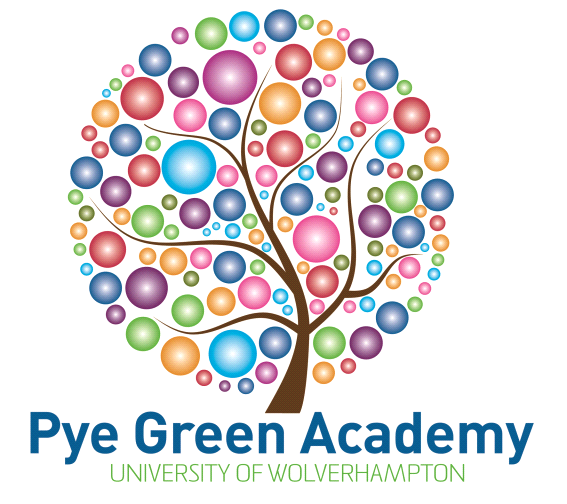 